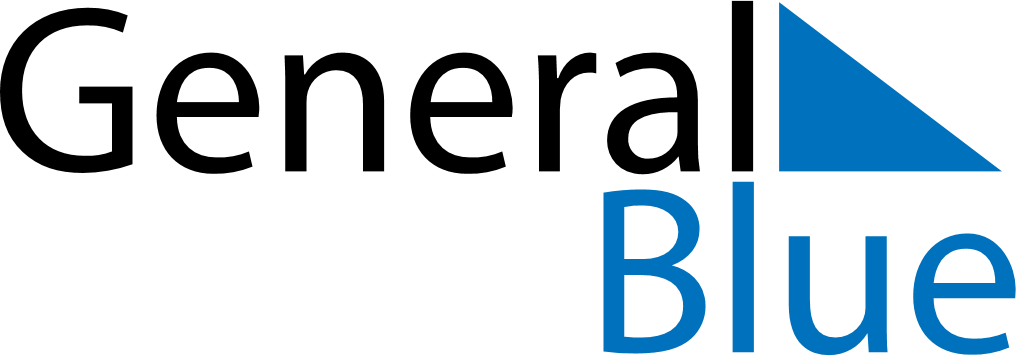 December 1965December 1965December 1965December 1965December 1965SundayMondayTuesdayWednesdayThursdayFridaySaturday12345678910111213141516171819202122232425262728293031